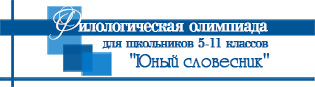 ПРОГРАММАзаключительного (очного) этапа Филологической олимпиады для школьников 5-11 классов«Юный словесник»Симферополь, 31 марта 2022 годаПлощадка проведения: Крымский федеральный университет им. В.И. Вернадского, корпус Института филологии (Ботанический сад им. Н.В. Багрова), пр. Вернадского, 2.ВНИМАНИЕ!Для участия в очном (заключительном) этапе необходимо пройти предварительную онлайн-регистрацию, выбрав одну из площадок проведения:  https://vk.cc/cbK5NG.Последний день онлайн-регистрации на площадке в Симферополе – 29 марта.Для участия в заключительном этапе необходимо оформить лист согласия: после регистрации загрузите на сайт Олимпиады скан-копию или фотографию заранее подписанного листа согласия на обработку данных (вкладка на главной странице «Загрузить лист согласия»; тип файла *pdf, *jpeg, *png): https://vk.cc/cbNxyN.Напоминаем, что к участию в очном (заключительном) этапе приглашены призёры заочного этапа 2021-2022 уч. года и победители и призёры (в общем конкурсе) заключительного этапа 2020-2021 уч. года (см. предыдущие информационные письма и итоговые ведомости).Порядок проведения заключительного этапа9.00-10.00 – регистрация участников (место регистрации: корпус Института филологии (Ботанический сад им. Н.В. Багрова), пр. Вернадского, 2)Внимание: при прохождении регистрации участники должны обязательно предъявить оригинал паспорта (с 14 лет) или свидетельства о рождении и справку из школы с фотографией обучающегося (до 14 лет).		Участники прибывают на площадку проведения очного этапа и покидают её только с сопровождающим. Документами, подтверждающими полномочия сопровождающего, являются: - приказ учебного заведения о сопровождении (если сопровождающим является учитель); - документ (паспорт) законного представителя (если сопровождает родитель или иное приравненное к нему лицо); - документ (паспорт) и заявление о сопровождении от законного представителя, если сопровождающим является иное лицо (не законный представитель).При прохождении конкурсов каждый участник должен иметь при себе документ, удостоверяющий его личность.Для выполнения заданий участники должны иметь при себе хорошо пишущую ручку с пастой синего / фиолетового цвета.10.10–10.30 – торжественное открытие олимпиады (корпус Института филологии (Ботанический сад им. Н.В. Багрова), пр. Вернадского, 2).10.30–12.30 – выполнение участниками заданий.12.30–14.00 – культурная программа (Музей редкой книги КФУ им. В.И. Вернадского).12.30–14.00 – работа Счётной комиссии (корпус Института филологии (Ботанический сад им. Н.В. Багрова), пр. Вернадского, 2).14.00–14.30 – подведение итогов проведения очного этапа на площадке в Симферополе, награждение победителей и призёров в отдельных конкурсах (корпус Института филологии (Ботанический сад им. Н.В. Багрова), пр. Вернадского, 2).Участникам олимпиадыГруппы участников во время конкурсных испытаний сопровождают студенты Института филологии Крымского федерального университета им. Вернадского В. И.Порядок прохождения испытаний(30-40 минут на каждую станцию):5-8 классы: «Лингвистическая», «Литературная», «Поэтическая», «Кинематографическая».Порядок прохождения испытаний(40 минут на каждый конкурс):9-11   классы: риторический конкурс, письменный конкурс (литературоведение и русский язык), кинематографический конкурс. Члены жюри филологической олимпиадыСтанция «Поэтическая»:к.ф.н., доцент кафедры русской и зарубежной литературы Корчевская Ольга Валерьевна.Станция «Кинематографическая»:к.ф.н., доцент кафедры русской и зарубежной литературы Беспалова Елена Константиновна.Станция «Лингвистическая»:к.ф.н., доцент кафедры русского, славянского и общего языкознания Забашта Роман Валентинович.Станция «Литературная»:к.ф.н., доцент кафедры русской и зарубежной литературы Курьянова Валерия Викторовна.Риторический конкурс:к.ф.н., доцент кафедры украинской филологии Гладкая Ирина Сергеевна.Кинематографический конкурс:д.ф.н., профессор кафедры русской и зарубежной литературы Остапенко Ирина Владимировна.Письменный конкурс:д.ф.н., профессор кафедры русской и зарубежной литературы Иванова Наталья Павловна.Для педагогов10.30 – 12.30Научно-методический семинар Ведущий – д.ф.н., заведующий кафедрой русской и зарубежной литературы Курьянов Сергей Олегович.До встречи на заключительном этапе!Подробная информация о проведении очного (заключительного) этапа содержится в предыдущем информационном письме: https://vk.cc/cbA1eq.Оперативно следите за обновлением информации!Со всеми вопросами обращайтесь к организаторам на площадке: Курьянова Валерия Викторовна:  kaf_rizl@mail.ru.Оргкомитет